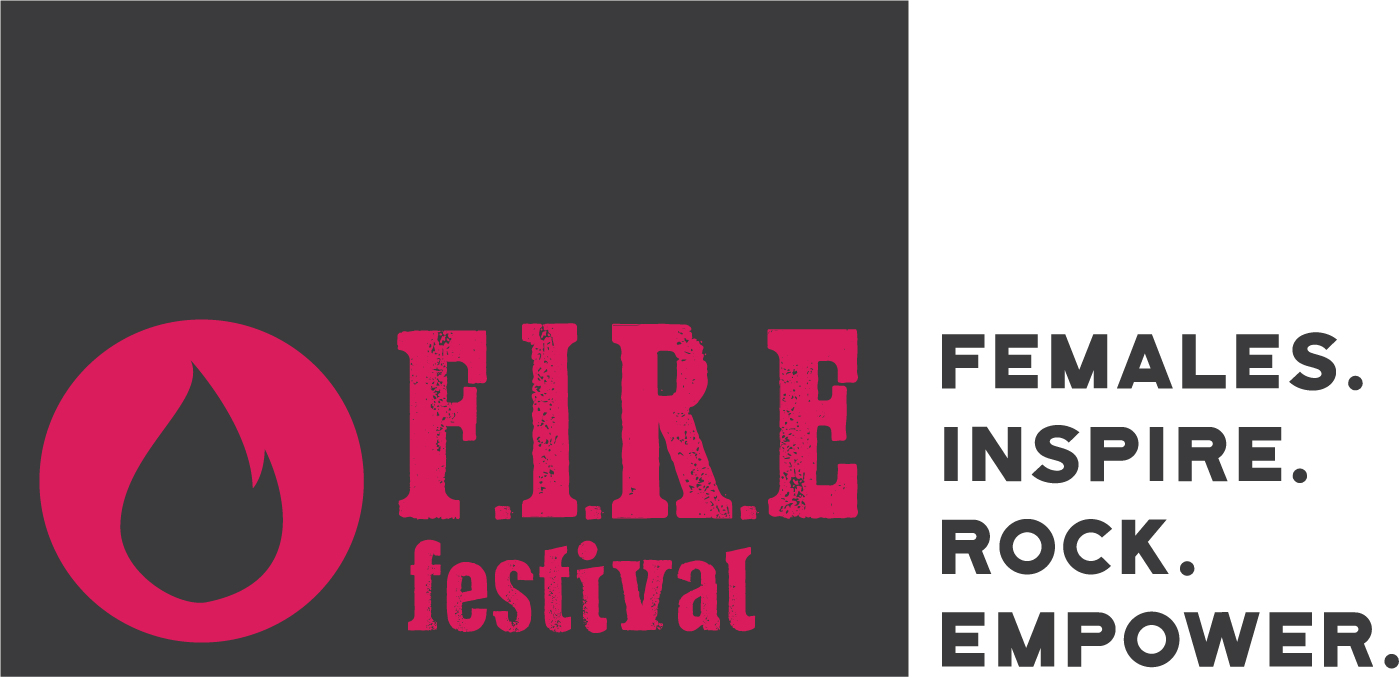 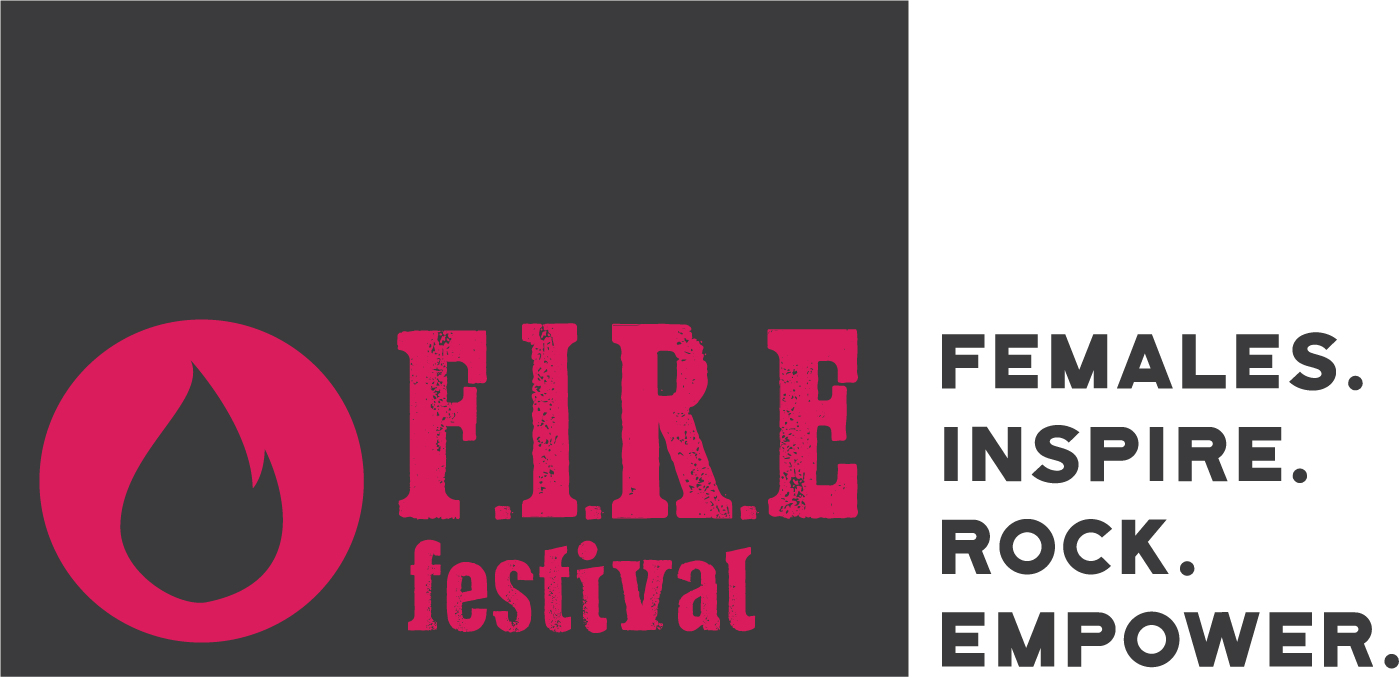 VENDOR SUBMISSIONEmail back to Jess at jessrocknroad@gmail.comName:Business name:Is this business owned by a woman?Email:Phone number: What do you sell? Professional (not personal) Facebook:Instagram: Twitter:Business Bio (max 300 words):Where are you located? Vendors are given a table and chairs. Would you have special requirements beyond this?You’ll be required to submit at least three high-resolution professional photos for promotion. Do you have these? Vendors are asked to pay a $25 table fee to participate or donate an item or gift card for the raffle in lieu of payment. Which would you prefer and if you donate an item, what would it be? THANK YOU! 